ใบสมัครการแข่งขัน (ประเภททีม)ในกิจกรรมวันวิชาการ ประจำปี 2565 ภายใต้ชื่อ “หลักสูตรทันสมัย ท้องถิ่นศิวิไลซ์ ประยุกต์ใช้ เทคโนโลยี Modern Curriculum, Civilized Community, Technology Integration" วันที่ 17 – 18 สิงหาคม 2565ณ คณะมนุษยศาสตร์และสังคมศาสตร์ มหาวิทยาลัยราชภัฏนครราชสีมา……………………………………………………………………………   ชื่อกิจกรรมการแข่งขัน              การแข่งขันตอบปัญหา “ปริศนาทางรัฐศาสตร์” (สาขาวิชารัฐศาสตร์)  (2 คน/2ทีม/1สถานศึกษา)             การแข่งขันตอบปัญหาธรรม (สาขาวิชาพุทธศาสนศึกษา) (2 คน/2ทีม/1สถานศึกษา)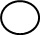              การแข่งขันตอบปัญหา “ทักษะทางสังคมศึกษา” (สาขาวิชาสังคมศึกษา) (3 คน/2ทีม/1สถานศึกษา)             การแข่งขัน “วีดิโอขนาดสั้นส่งเสริมการอ่าน” (สาขาวิชาสารสนเทศศาสตร์ฯ)(2คน/2ทีม/1สถานศึกษา)             การแข่งขันวาดภาพชุมชนในฝัน/Mind Mapping (สาขาวิชาการพัฒนาสังคม) (3 คน/2ทีม/1สถานศึกษา)             การแข่งขันประกวดเต้น COVER DANCE  (สาขาวิชา ภาษาอังกฤษธุรกิจ) (5-12 คน/ทีม/1สถานศึกษา) ประเภท               นักเรียนมัธยมศึกษาตอนปลาย หรือเทียบเท่า                 นักศึกษา/บุคคลทั่วไป  (มีเฉพาะการแข่งขัน “วีดิโอขนาดสั้นส่งเสริมการอ่าน”) ชื่อผู้สมัคร  ชื่อทีม..............................................................................ผู้ควบคุมทีมชื่อ.............................................................  นามสกุล ......................................................................โทรศัพท์มือถือ.........................................................E – mail………………........................................หมายเหตุ : สามารถตรวจสอบวันและเวลา การแข่งขันได้ตามเอกสาร ดังแนบที่ชื่อ – สกุลระดับชั้นที่ศึกษาสถานศึกษาเบอร์โทรศัพท์1.2.3.4.5.6.7.8.9.10.11.12.